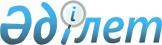 Қазығұрт аудандық мәслихатының 2016 жылғы 22 желтоқсандағы № 12/61-VІ "2017-2019 жылдарға арналған аудандық бюджет туралы" шешіміне өзгерістер мен толықтырулар енгізу туралы
					
			Мерзімі біткен
			
			
		
					Оңтүстiк Қазақстан облысы Қазығұрт аудандық мәслихатының 2017 жылғы 7 ақпандағы № 13/75-VI шешiмi. Оңтүстiк Қазақстан облысының Әдiлет департаментiнде 2017 жылғы 10 ақпанда № 3969 болып тiркелдi. 2018 жылдың 1 қаңтарына дейін қолданыста болды
      Қазақстан Республикасының 2008 жылғы 4 желтоқсандағы Бюджет кодексінің 109-бабының 5-тармағына, "Қазақстан Республикасындағы жергілікті мемлекеттік басқару және өзін-өзі басқару туралы" Қазақстан Республикасының 2001 жылғы 23 қаңтардағы Заңының 6-бабының 1-тармағының 1) тармақшасына және Оңтүстік Қазақстан облыстық мәслихатының 2017 жылғы 25 қаңтардағы № 10/102-VI "Оңтүстік Қазақстан облыстық мәслихатының 2016 жылғы 9 желтоқсандағы № 8/74-VІ "2017-2019 жылдарға арналған облыстық бюджет туралы" шешіміне өзгерістер мен толықтырулар енгізу туралы" Нормативтік құқықтық актілерді мемлекеттік тіркеу тізілімінде № 3958 тіркелген шешіміне сәйкес, Қазығұрт аудандық мәслихаты ШЕШІМ ҚАБЫЛДАДЫ:
      1. Қазығұрт аудандық мәслихаттың 2016 жылғы 22 желтоқсандағы № 12/61-VI "2017-2019 жылдарға арналған аудандық бюджет туралы" (Нормативтік құқықтық актілерді мемлекеттік тіркеу тізілімінде № 3950 тіркелген, 2017 жылы 13 қаңтардағы "Қазығұрт тынысы" газетінде жарияланған) шешіміне мынадай өзгерістер енгізілсін:
      1-тармақ жаңа редакцияда жазылсын:
      "1. Қазығұрт ауданының 2017-2019 жылдарға арналған аудандық бюджеті 1 қосымшаға сәйкес, оның ішінде 2017 жылға мынадай көлемде бекітілсін:
      1) кiрiстер – 19 133 182 мың теңге, оның iшiнде:
      салықтық түсiмдер – 1 419 486 мың теңге;
      салықтық емес түсiмдер – 17 464 мың теңге;
      негізгі капиталды сатудан түсетін түсімдер – 19 353 мың теңге;
      трансферттер түсiмi – 17 676 879 мың теңге;
      2) шығындар – 19 156 225 мың теңге;
      3) таза бюджеттік кредиттеу – 134 248 мың теңге, оның ішінде:
      бюджттік кредиттер – 153 157 мың теңге;
      бюджеттік кредиттерді өтеу – 18 909 мың теңге;
      4) қаржы активтерімен операциялар бойынша сальдо – 0, оның ішінде:
      қаржы активтерін сатып алу – 0; 
      мемлекеттің қаржы активтерін сатудан түсетін түсімдер - 0;
      5) бюджет тапшылығы (профициті) – -157 291 мың теңге;
      6) бюджет тапшылығын қаржыландыру (профицитін пайдалану) – 157 291 мың теңге, оның ішінде:
      қарыздар түсімі – 153 157 мың теңге;
      қарыздарды өтеу – 18 909 мың теңге;
      бюджет қаражатының пайдаланылатын қалдықтары – 23 043 теңге.".
      Аталған шешімнің 1, 2, 3 және 4 қосымшалары осы шешімнің 1, 2, 3 және 4 қосымшаларына сәйкес жаңа редакцияда жазылсын.
      2. Осы шешім 2017 жылдың 1 қаңтарынан бастап қолданысқа енгізілсін. 2017 жылға арналған аудандық бюджет 2018 жылға арналған аудандық бюджет 2019 жылға арналған аудандық бюджет 2017-2019 жылдарға арналған инвестициялық жобалар (бағдарламалар) тізбесі
					© 2012. Қазақстан Республикасы Әділет министрлігінің «Қазақстан Республикасының Заңнама және құқықтық ақпарат институты» ШЖҚ РМК
				
      Аудандық мәслихат

       сессиясының төрағасы

С.Сманов

       Аудандық мәслихат хатшысы

У.Копеев
Қазығұрт аудандық
мәслихатының 2017 жылғы 7
ақпандағы № 13/75-VІ
шешіміне 1-қосымша
Қазығұрт аудандық
мәслихатының 2016 жылғы 22
желтоқсандағы № 12/61-VІ
шешіміне 1-қосымша
Санаты
Санаты
Санаты
Санаты
Сомасы мың теңге
Сыныбы Атауы
Сыныбы Атауы
Сыныбы Атауы
Сомасы мың теңге
Ішкі сыныбы
Ішкі сыныбы
Сомасы мың теңге
1.Кірістер
19 133 182
1
Салықтық түсімдер
1 419 486
01
Табыс салығы
364 274
2
Жеке табыс салығы
364 274
03
Әлеуметтiк салық
284 691
1
Әлеуметтік салық
284 691
04
Меншiкке салынатын салықтар
731 578
1
Мүлiкке салынатын салықтар
637 313
3
Жер салығы
9 969
4
Көлiк құралдарына салынатын салық
81 618
5
Бірыңғай жер салығы
2 678
05
Тауарларға, жұмыстарға және қызметтерге салынатын ішкі салықтар
26 034
2
Акциздер
5 876
3
Табиғи және басқа да ресурстарды пайдаланғаны үшiн түсетiн түсiмдер
3 756
4
Кәсiпкерлiк және кәсiби қызметтi жүргiзгенi үшiн алынатын алымдар
16 238
5
Ойын бизнесіне салық
164
08
Заңдық мәнді іс-әрекеттерді жасағаны және (немесе) оған уәкілеттігі бар мемлекеттік органдар немесе лауазымды адамдар құжаттар бергені үшін алынатын міндетті төлемдер
12 909
1
Мемлекеттік баж
12 909
2
Салықтық емес түсiмдер
17 464
01
Мемлекеттік меншіктен түсетін кірістер
3 554
1
Мемлекеттік кәсіпорындардың таза кірісі бөлігінің түсімдері
88
3
Мемлекет меншігіндегі акциялардың мемлекеттік пакеттеріне дивидендтер
495
5
Мемлекет меншігіндегі мүлікті жалға беруден түсетін кірістер
2 971
06
Басқа да салықтық емес түсiмдер
13 910
1
Басқа да салықтық емес түсiмдер
13 910
3
Негізгі капиталды сатудан түсетін түсімдер
19 353
03
Жердi және материалдық емес активтердi сату
19 353
1
Жерді сату
19 353
4
Трансферттер түсімі
17 676 879
02
Мемлекеттiк басқарудың жоғары тұрған органдарынан түсетiн трансферттер
17 676 879
2
Облыстық бюджеттен түсетiн трансферттер
17 676 879
Функционалдық топ
Функционалдық топ
Функционалдық топ
Функционалдық топ
Функционалдық топ
Сомасы мың теңге
Кіші функция
Кіші функция
Кіші функция
Кіші функция
Сомасы мың теңге
Бюджеттік бағдарламалардың әкімшісі
Бюджеттік бағдарламалардың әкімшісі
Бюджеттік бағдарламалардың әкімшісі
Сомасы мың теңге
Бағдарлама
Бағдарлама
Сомасы мың теңге
Сомасы мың теңге
2.Шығындар
19 156 225
01
Жалпы сипаттағы мемлекеттiк қызметтер
486 315
1
Мемлекеттiк басқарудың жалпы функцияларын орындайтын өкiлдi, атқарушы және басқа органдар
400 485
112
Аудан (облыстық маңызы бар қала) мәслихатының аппараты
19 579
001
Аудан (облыстық маңызы бар қала) мәслихатының қызметін қамтамасыз ету жөніндегі қызметтер
19 579
122
Аудан (облыстық маңызы бар қала) әкімінің аппараты
105 903
001
Аудан (облыстық маңызы бар қала) әкімінің қызметін қамтамасыз ету жөніндегі қызметтер
100 827
003
Мемлекеттік органның күрделі шығыстары
5 076
123
Қаладағы аудан, аудандық маңызы бар қала, кент, ауыл, ауылдық округ әкімінің аппараты
275 003
001
Қаладағы аудан, аудандық маңызы бар қала, кент, ауыл, ауылдық округ әкімінің қызметін қамтамасыз ету жөніндегі қызметтер
275 003
2
Қаржылық қызмет
8 545
459
Ауданның (облыстық маңызы бар қаланың) экономика және қаржы бөлімі
8 545
003
Салық салу мақсатында мүлікті бағалауды жүргізу
2 000
010
Жекешелендіру, коммуналдық меншікті басқару, жекешелендіруден кейінгі қызмет және осыған байланысты дауларды реттеу
6 545
9
Жалпы сипаттағы өзге де мемлекеттiк қызметтер
77 285
458
Ауданның (облыстық маңызы бар қаланың) тұрғын үй-коммуналдық шаруашылығы, жолаушылар көлігі және автомобиль жолдары бөлімі
40 810
001
Жергілікті деңгейде тұрғын үй-коммуналдық шаруашылығы, жолаушылар көлігі және автомобиль жолдары саласындағы мемлекеттік саясатты іске асыру жөніндегі қызметтер
40 810
459
Ауданның (облыстық маңызы бар қаланың) экономика және қаржы бөлімі
36 475
001
Ауданның (облыстық маңызы бар қаланың) экономикалық саясаттың қалыптастыру мен дамыту, мемлекеттік жоспарлау, бюджеттік атқару және коммуналдық меншігін басқару саласындағы мемлекеттік саясатты іске асыру жөніндегі қызметтер
36 475
02
Қорғаныс
22 905
1
Әскери мұқтаждар
14 711
122
Аудан (облыстық маңызы бар қала) әкімінің аппараты
14 711
005
Жалпыға бірдей әскери міндетті атқару шеңберіндегі іс-шаралар
14 711
2
Төтенше жағдайлар жөнiндегi жұмыстарды ұйымдастыру
8 194
122
Аудан (облыстық маңызы бар қала) әкімінің аппараты
8 194
006
Аудан (облыстық маңызы бар қала) ауқымындағы төтенше жағдайлардың алдын алу және оларды жою
7 500
007
Аудандық (қалалық) ауқымдағы дала өрттерінің, сондай-ақ мемлекеттік өртке қарсы қызмет органдары құрылмаған елдi мекендерде өрттердің алдын алу және оларды сөндіру жөніндегі іс-шаралар
694
03
Қоғамдық тәртіп, қауіпсіздік, құқықтық, сот, қылмыстық-атқару қызметі
3 212
9
Қоғамдық тәртіп және қауіпсіздік саласындағы өзге де қызметтер
3 212
458
Ауданның (облыстық маңызы бар қаланың) тұрғын үй-коммуналдық шаруашылығы, жолаушылар көлігі және автомобиль жолдары бөлімі
3 212
021
Елдi мекендерде жол қозғалысы қауiпсiздiгін қамтамасыз ету
3 212
04
Бiлiм беру
11 588 109
1
Мектепке дейiнгi тәрбие және оқыту
1 548 870
123
Қаладағы аудан, аудандық маңызы бар қала, кент, ауыл, ауылдық округ әкімінің аппараты
1 385 586
041
Мектепке дейінгі білім беру ұйымдарында мемлекеттік білім беру тапсырысын іске асыруға
1 385 586
464
464
Ауданның (облыстық маңызы бар қаланың) білім бөлімі
155 784
040
Мектепке дейінгі білім беру ұйымдарында мемлекеттік білім беру тапсырысын іске асыруға
155 784
472
Ауданның (облыстық маңызы бар қаланың) құрылыс, сәулет және қала құрылысы бөлімі
7 500
037
Мектепке дейiнгi тәрбие және оқыту объектілерін салу және реконструкциялау
7 500
2
Бастауыш, негізгі орта және жалпы орта білім беру
9 179 100
464
Ауданның (облыстық маңызы бар қаланың) білім бөлімі
6 994 624
003
Жалпы білім беру
6 954 838
006
Балаларға қосымша білім беру
39 786
472
Ауданның (облыстық маңызы бар қаланың) құрылыс, сәулет және қала құрылысы бөлімі
2 184 476
022
Бастауыш, негізгі орта және жалпы орта білім беру объектілерін салу және реконструкциялау
2 184 476
9
Бiлiм беру саласындағы өзге де қызметтер
860 139
464
Ауданның (облыстық маңызы бар қаланың) білім бөлімі
860 139
001
Жергілікті деңгейде білім беру саласындағы мемлекеттік саясатты іске асыру жөніндегі қызметтер
16 666
005
Ауданның (облыстық маңызы бар қаланың) мемлекеттік білім беру мекемелер үшін оқулықтар мен оқу-әдiстемелiк кешендерді сатып алу және жеткізу
213 889
007
Аудандық (қалалалық) ауқымдағы мектеп олимпиадаларын және мектептен тыс іс-шараларды өткiзу
1 000
015
Жетім баланы (жетім балаларды) және ата-аналарының қамқорынсыз қалған баланы (балаларды) күтіп-ұстауға асыраушыларына ай сайынғы ақшалай қаражат төлемдері
35 493
022
Жетім баланы (жетім балаларды) және ата-аналарының қамқорынсыз қалған баланы (балаларды) асырап алғаны үшін Қазақстан азаматтарына біржолғы ақша қаражатын төлеуге арналған төлемдер
340
067
Ведомстволық бағыныстағы мемлекеттік мекемелерінің және ұйымдарының күрделі шығыстары
592 751
06
Әлеуметтiк көмек және әлеуметтiк қамсыздандыру
1 132 741
1
Әлеуметтiк қамсыздандыру
721 018
451
Ауданның (облыстық маңызы бар қаланың) жұмыспен қамту және әлеуметтік бағдарламалар бөлімі
693 458
005
Мемлекеттік атаулы әлеуметтік көмек
190
016
18 жасқа дейінгі балаларға мемлекеттік жәрдемақылар
345 118
025
Өрлеу жобасы бойынша келісілген қаржылай көмекті енгізу
348 150
464
Ауданның (облыстық маңызы бар қаланың) білім бөлімі
27 560
030
Патронат тәрбиешілерге берілген баланы (балаларды) асырап бағу
27 560
2
Әлеуметтiк көмек
363 204
451
Ауданның (облыстық маңызы бар қаланың) жұмыспен қамту және әлеуметтік бағдарламалар бөлімі
363 204
002
Жұмыспен қамту бағдарламасы
124 403
006
Тұрғын үйге көмек көрсету
18 260
007
Жергілікті өкілетті органдардың шешімі бойынша мұқтаж азаматтардың жекелеген топтарына әлеуметтік көмек
45 579
010
Үйден тәрбиеленіп оқытылатын мүгедек балаларды материалдық қамтамасыз ету
1 910
014
Мұқтаж азаматтарға үйде әлеуметтiк көмек көрсету
43 365
017
Мүгедектерді оңалту жеке бағдарламасына сәйкес, мұқтаж мүгедектерді міндетті гигиеналық құралдармен және ымдау тілі мамандарының қызмет көрсетуін, жеке көмекшілермен қамтамасыз ету
96 737
023
Жұмыспен қамту орталықтарының қызметін қамтамасыз ету
32 950
9
Әлеуметтiк көмек және әлеуметтiк қамтамасыз ету салаларындағы өзге де қызметтер
48 519
451
Ауданның (облыстық маңызы бар қаланың) жұмыспен қамту және әлеуметтік бағдарламалар бөлімі
44 778
001
Жергілікті деңгейде халық үшін әлеуметтік бағдарламаларды жұмыспен қамтуды қамтамасыз етуді іске асыру саласындағы мемлекеттік саясатты іске асыру жөніндегі қызметтер
39 336
011
Жәрдемақыларды және басқа да әлеуметтік төлемдерді есептеу, төлеу мен жеткізу бойынша қызметтерге ақы төлеу
4 300
021
Мемлекеттік органның күрделі шығыстары
1 142
458
Ауданның (облыстық маңызы бар қаланың) тұрғын үй-коммуналдық шаруашылығы, жолаушылар көлігі және автомобиль жолдары бөлімі
3 741
050
Қазақстан Республикасында мүгедектердің құқықтарын қамтамасыз ету және өмір сүру сапасын жақсарту жөніндегі 2012 - 2018 жылдарға арналған іс-шаралар жоспарын іске асыру
3 741
07
Тұрғын үй-коммуналдық шаруашылық
702 744
1
Тұрғын үй шаруашылығы
595 140
472
Ауданның (облыстық маңызы бар қаланың) құрылыс, сәулет және қала құрылысы бөлімі
595 140
003
Мемлекеттік коммуналдық тұрғын үй қорының тұрғын үйін жобалау, салу және (немесе) сатып алу
122 748
004
Инженерлік коммуникациялық инфрақұрылымды жобалау, дамыту, жайластыру және (немесе) сатып алу
472 392
2
Коммуналдық шаруашылық
58 104
458
Ауданның (облыстық маңызы бар қаланың) тұрғын үй-коммуналдық шаруашылығы, жолаушылар көлігі және автомобиль жолдары бөлімі
58 104
012
Сумен жабдықтау және су бұру жүйесінің жұмыс істеуі
20 000
058
Елді мекендердегі сумен жабдықтау және су бұру жүйелерін дамыту
38 104
3
Елді-мекендерді абаттандыру
49 500
458
Ауданның (облыстық маңызы бар қаланың) тұрғын үй-коммуналдық шаруашылығы, жолаушылар көлігі және автомобиль жолдары бөлімі
49 500
015
Елдi мекендердегі көшелердi жарықтандыру
10 000
016
Елдi мекендердiң санитариясын қамтамасыз ету
15 000
018
Елдi мекендердi абаттандыру және көгалдандыру
24 500
08
Мәдениет, спорт, туризм және ақпараттық кеңістiк
752 721
1
Мәдениет саласындағы қызмет
265 181
455
Ауданның (облыстық маңызы бар қаланың) мәдениет және тілдерді дамыту бөлімі
233 181
003
Мәдени-демалыс жұмысын қолдау
233 181
472
Ауданның (облыстық маңызы бар қаланың) құрылыс, сәулет және қала құрылысы бөлімі
32 000
011
Мәдениет объектілерін дамыту
32 000
2
Спорт
337 569
465
Ауданның (облыстық маңызы бар қаланың) дене шынықтыру және спорт бөлімі
137 569
001
Жергілікті деңгейде дене шынықтыру және спорт саласындағы мемлекеттік саясатты іске асыру жөніндегі қызметтер
11 471
005
Ұлттық және бұқаралық спорт түрлерін дамыту
105 481
006
Аудандық (облыстық маңызы бар қалалық) деңгейде спорттық жарыстар өткiзу
5 500
007
Әртүрлi спорт түрлерi бойынша аудан (облыстық маңызы бар қала) құрама командаларының мүшелерiн дайындау және олардың облыстық спорт жарыстарына қатысуы
12 500
032
Ведомстволық бағыныстағы мемлекеттік мекемелерінің және ұйымдарының күрделі шығыстары
2 617
472
472
Ауданның (облыстық маңызы бар қаланың) құрылыс, сәулет және қала құрылысы бөлімі
200 000
008
Спорт объектілерін дамыту
200 000
3
Ақпараттық кеңiстiк
87 447
455
Ауданның (облыстық маңызы бар қаланың) мәдениет және тілдерді дамыту бөлімі
77 447
006
Аудандық (қалалық) кiтапханалардың жұмыс iстеуi
57 215
007
Мемлекеттік тілді және Қазақстан халықтарының басқа да тілдерін дамыту
20 232
456
Ауданның (облыстық маңызы бар қаланың) ішкі саясат бөлімі
10 000
002
Мемлекеттік ақпараттық саясат жүргізу жөніндегі қызметтер
10 000
9
Мәдениет, спорт, туризм және ақпараттық кеңiстiктi ұйымдастыру жөнiндегi өзге де қызметтер
62 524
455
Ауданның (облыстық маңызы бар қаланың) мәдениет және тілдерді дамыту бөлімі
13 999
001
Жергілікті деңгейде тілдерді және мәдениетті дамыту саласындағы мемлекеттік саясатты іске асыру жөніндегі қызметтер
10 499
032
Ведомстволық бағыныстағы мемлекеттік мекемелерінің және ұйымдарының күрделі шығыстары
3 500
456
Ауданның (облыстық маңызы бар қаланың) ішкі саясат бөлімі
48 525
001
Жергілікті деңгейде ақпарат, мемлекеттілікті нығайту және азаматтардың әлеуметтік сенімділігін қалыптастыру саласында мемлекеттік саясатты іске асыру жөніндегі қызметтер
24 286
003
Жастар саясаты саласында іс-шараларды іске асыру
23 782
032
Ведомстволық бағыныстағы мемлекеттік мекемелерінің және ұйымдарының күрделі шығыстары
457
09
Отын-энергетика кешенi және жер қойнауын пайдалану
1 102 378
1
Отын және энергетика
37 000
458
Ауданның (облыстық маңызы бар қаланың) тұрғын үй-коммуналдық шаруашылығы, жолаушылар көлігі және автомобиль жолдары бөлімі
37 000
019
Жылу-энергетикалық жүйені дамыту
37 000
9
Отын-энергетика кешенi және жер қойнауын пайдалану саласындағы өзге де қызметтер
1 065 378
458
Ауданның (облыстық маңызы бар қаланың) тұрғын үй-коммуналдық шаруашылығы, жолаушылар көлігі және автомобиль жолдары бөлімі
1 065 378
036
Газ тасымалдау жүйесін дамыту
1 065 378
10
Ауыл, су, орман, балық шаруашылығы, ерекше қорғалатын табиғи аумақтар, қоршаған ортаны және жануарлар дүниесін қорғау, жер қатынастары
314 419
1
Ауыл шаруашылығы
283 049
472
Ауданның (облыстық маңызы бар қаланың) құрылыс, сәулет және қала құрылысы бөлімі
10 500
010
Ауыл шаруашылығы объектілерін дамыту
10 500
473
Ауданның (облыстық маңызы бар қаланың) ветеринария бөлімі
233 663
001
Жергілікті деңгейде ветеринария саласындағы мемлекеттік саясатты іске асыру жөніндегі қызметтер
16 416
005
Мал көмінділерінің (биотермиялық шұңқырлардың) жұмыс істеуін қамтамасыз ету
7 000
006
Ауру жануарларды санитарлық союды ұйымдастыру
1 000
007
Қаңғыбас иттер мен мысықтарды аулауды және жоюды ұйымдастыру
4 000
008
Алып қойылатын және жойылатын ауру жануарлардың, жануарлардан алынатын өнімдер мен шикізаттың құнын иелеріне өтеу
8 990
009
Жануарлардың энзоотиялық аурулары бойынша ветеринариялық іс-шараларды жүргізу
28 999
011
Эпизоотияға қарсы іс-шаралар жүргізу
167 258
477
Ауданның (облыстық маңызы бар қаланың) ауыл шаруашылығы мен жер қатынастары бөлімі
38 886
001
Жергілікті деңгейде ауыл шаруашылығы және жер қатынастары саласындағы мемлекеттік саясатты іске асыру жөніндегі қызметтер
38 886
6
Жер қатынастары
6 000
477
Ауданның (облыстық маңызы бар қаланың) ауыл шаруашылығы мен жер қатынастары бөлімі
6 000
011
Аудандардың, облыстық маңызы бар, аудандық маңызы бар қалалардың, кенттердiң, ауылдардың, ауылдық округтердiң шекарасын белгiлеу кезiнде жүргiзiлетiн жерге орналастыру
6 000
9
Ауыл, су, орман, балық шаруашылығы, қоршаған ортаны қорғау және жер қатынастары саласындағы басқа да қызметтер
25 370
459
459
Ауданның (облыстық маңызы бар қаланың) экономика және қаржы бөлімі
25 370
099
Мамандардың әлеуметтік көмек көрсетуі жөніндегі шараларды іске асыру
25 370
11
Өнеркәсіп, сәулет, қала құрылысы және құрылыс қызметі
187 199
2
Сәулет, қала құрылысы және құрылыс қызметі
187 199
472
Ауданның (облыстық маңызы бар қаланың) құрылыс, сәулет және қала құрылысы бөлімі
187 199
001
Жергілікті деңгейде құрылыс, сәулет және қала құрылысы саласындағы мемлекеттік саясатты іске асыру жөніндегі қызметтер
27 423
013
Аудан аумағында қала құрылысын дамытудың кешенді схемаларын, аудандық (облыстық) маңызы бар қалалардың, кенттердің және өзге де ауылдық елді мекендердің бас жоспарларын әзірлеу
15 039
015
Мемлекеттік органның күрделі шығыстары
144 737
12
Көлiк және коммуникация
2 534 668
1
Автомобиль көлiгi
2 534 668
458
Ауданның (облыстық маңызы бар қаланың) тұрғын үй-коммуналдық шаруашылығы, жолаушылар көлігі және автомобиль жолдары бөлімі
2 534 668
022
Көлік инфрақұрылымын дамыту
388 831
023
Автомобиль жолдарының жұмыс істеуін қамтамасыз ету
2 145 837
13
Басқалар
157 229
3
Кәсiпкерлiк қызметтi қолдау және бәсекелестікті қорғау
22 065
469
Ауданның (облыстық маңызы бар қаланың) кәсіпкерлік бөлімі
22 065
001
Жергілікті деңгейде кәсіпкерлік пен өнеркәсіпті дамыту саласындағы мемлекеттік саясатты іске асыру жөніндегі қызметтер
22 065
9
Басқалар
135 164
458
Ауданның (облыстық маңызы бар қаланың) тұрғын үй-коммуналдық шаруашылығы, жолаушылар көлігі және автомобиль жолдары бөлімі
107 164
040
"Өңірлерді дамыту" Бағдарламасы шеңберінде өңірлерді экономикалық дамытуға жәрдемдесу бойынша шараларды іске асыру
107 164
459
Ауданның (облыстық маңызы бар қаланың) экономика және қаржы бөлімі
28 000
012
Ауданның (облыстық маңызы бар қаланың) жергілікті атқарушы органының резерві
28 000
14
Борышқа қызмет көрсету
22
1
Борышқа қызмет көрсету
22
459
Ауданның (облыстық маңызы бар қаланың) экономика және қаржы бөлімі
22
021
Жергілікті атқарушы органдардың облыстық бюджеттен қарыздар бойынша сыйақылар мен өзге де төлемдерді төлеу бойынша борышына қызмет көрсету
22
15
Трансферттер
171 563
1
Трансферттер
171 563
459
Ауданның (облыстық маңызы бар қаланың) экономика және қаржы бөлімі
171 563
006
Нысаналы пайдаланылмаған (толық пайдаланылмаған) трансферттерді қайтару
23 043
051
Жергілікті өзін-өзі басқару органдарына берілетін трансферттер
148 520
3.Таза бюджеттік кредиттеу 
134 248
Бюджеттік кредиттер
153 157
10
Ауыл, су, орман, балық шаруашылығы, ерекше қорғалатын табиғи аумақтар, қоршаған ортаны және жануарлар дүниесін қорғау, жер қатынастары
153 157
1
Ауыл шаруашылығы
153 157
459
Ауданның (облыстық маңызы бар қаланың) экономика және қаржы бөлімі
153 157
018
Мамандарды әлеуметтік қолдау шараларын іске асыруға берілетін бюджеттік кредиттер
153 157
Бюджеттік кредиттерді өтеу
18 909
5
Бюджеттік кредиттерді өтеу
18 909
01
Бюджеттік кредиттерді өтеу
18 909
1
Мемлекеттік бюджеттен берілген бюджеттік кредиттерді өтеу
18 909
13
Жеке тұлғаларға жергілікті бюджеттен берілген бюджеттік кредиттерді өтеу
18 909
4.Қаржы активтерімен операциялар бойынша сальдо 
0
Қаржы активтерін сатып алу
0
Мемлекеттің қаржы активтерін сатудан түсетін түсімдер
0
5.Бюджет тапшылығы (профициті)
-157 291
6.Бюджет тапшылығын қаржыландыру (профицитін пайдалану)
157 291
Қарыздар түсімі
153 157
7
Қарыздар түсімі
153 157
01
Мемлекеттік ішкі қарыздар
153 157
2
Қарыз алу келісім-шарттары
153 157
03
Ауданның (облыстық маңызы бар қаланың) жергілікті атқарушы органы алатын қарыздар
153 157
Қарыздарды өтеу
18 909
16
Қарыздарды өтеу
18 909
1
Қарыздарды өтеу
18 909
459
Ауданның (облыстық маңызы бар қаланың) экономика және қаржы бөлімі
18 909
005
Жергілікті атқарушы органның жоғары тұрған бюджет алдындағы борышын өтеу
18 909
Бюджет қаражатының пайдаланылатын қалдықтары
23 043Қазығұрт аудандық
мәслихатының 2017 жылғы 7
ақпандағы № 13/75-VІ
шешіміне 2-қосымша
Қазығұрт аудандық мәслихатының 2016 жылғы 22
желтоқсандағы № 12/61-VІ
шешіміне 2-қосымша
Санаты
Санаты
Санаты
Санаты
Сомасы мың теңге
Сыныбы Атауы
Сыныбы Атауы
Сыныбы Атауы
Сомасы мың теңге
Ішкі сыныбы
Ішкі сыныбы
Сомасы мың теңге
1.Кірістер
20 045 260
1
Салықтық түсімдер
1 469 854
01
Табыс салығы
359 863
2
Жеке табыс салығы
359 863
03
Әлеуметтiк салық
285 728
1
Әлеуметтік салық
285 728
04
Меншiкке салынатын салықтар
782 789
1
Мүлiкке салынатын салықтар
681 925
3
Жер салығы
10 667
4
Көлiк құралдарына салынатын салық
87 332
5
Бірыңғай жер салығы
2 865
05
Тауарларға, жұмыстарға және қызметтерге салынатын ішкі салықтар
27 661
2
Акциздер
6 288
3
Табиғи және басқа да ресурстарды пайдаланғаны үшiн түсетiн түсiмдер
4 019
4
Кәсiпкерлiк және кәсiби қызметтi жүргiзгенi үшiн алынатын алымдар
17 179
5
Ойын бизнесіне салық
175
08
Заңдық мәнді іс-әрекеттерді жасағаны және (немесе) оған уәкілеттігі бар мемлекеттік органдар немесе лауазымды адамдар құжаттар бергені үшін алынатын міндетті төлемдер
13 813
1
Мемлекеттік баж
13 813
2
Салықтық емес түсiмдер
18 687
01
Мемлекеттік меншіктен түсетін кірістер
3 804
1
Мемлекеттік кәсіпорындардың таза кірісі бөлігінің түсімдері
95
3
Мемлекет меншігіндегі акциялардың мемлекеттік пакеттеріне дивидендтер
530
5
Мемлекет меншігіндегі мүлікті жалға беруден түсетін кірістер
3 179
06
Басқа да салықтық емес түсiмдер
14 883
1
Басқа да салықтық емес түсiмдер
14 883
3
Негізгі капиталды сатудан түсетін түсімдер
20 707
03
Жердi және материалдық емес активтердi сату
20 707
1
Жерді сату
20 707
4
Трансферттер түсімі
18 536 012
02
Мемлекеттiк басқарудың жоғары тұрған органдарынан түсетiн трансферттер
18 536 012
2
Облыстық бюджеттен түсетiн трансферттер
18 536 012
Функционалдық топ
Функционалдық топ
Функционалдық топ
Функционалдық топ
Функционалдық топ
Сомасы мың теңге
Кіші функция
Кіші функция
Кіші функция
Кіші функция
Сомасы мың теңге
Бюджеттік бағдарламалардың әкімшісі
Бюджеттік бағдарламалардың әкімшісі
Бюджеттік бағдарламалардың әкімшісі
Сомасы мың теңге
Бағдарлама
Бағдарлама
Сомасы мың теңге
Атауы
Сомасы мың теңге
2.Шығындар
20 045 260
01
Жалпы сипаттағы мемлекеттiк қызметтер
473 648
1
Мемлекеттiк басқарудың жалпы функцияларын орындайтын өкiлдi, атқарушы және басқа органдар
401 028
112
Аудан (облыстық маңызы бар қала) мәслихатының аппараты
19 674
001
Аудан (облыстық маңызы бар қала) мәслихатының қызметін қамтамасыз ету жөніндегі қызметтер
19 674
122
Аудан (облыстық маңызы бар қала) әкімінің аппараты
102 780
001
Аудан (облыстық маңызы бар қала) әкімінің қызметін қамтамасыз ету жөніндегі қызметтер
100 480
003
Мемлекеттік органның күрделі шығыстары
2 300
123
Қаладағы аудан, аудандық маңызы бар қала, кент, ауыл, ауылдық округ әкімінің аппараты
278 574
001
Қаладағы аудан, аудандық маңызы бар қала, кент, ауыл, ауылдық округ әкімінің қызметін қамтамасыз ету жөніндегі қызметтер
278 574
2
Қаржылық қызмет
6 196
459
Ауданның (облыстық маңызы бар қаланың) экономика және қаржы бөлімі
6 196
003
Салық салу мақсатында мүлікті бағалауды жүргізу
2 500
010
Жекешелендіру, коммуналдық меншікті басқару, жекешелендіруден кейінгі қызмет және осыған байланысты дауларды реттеу
3 696
9
Жалпы сипаттағы өзге де мемлекеттiк қызметтер
66 424
458
Ауданның (облыстық маңызы бар қаланың) тұрғын үй-коммуналдық шаруашылығы, жолаушылар көлігі және автомобиль жолдары бөлімі
31 310
001
Жергілікті деңгейде тұрғын үй-коммуналдық шаруашылығы, жолаушылар көлігі және автомобиль жолдары саласындағы мемлекеттік саясатты іске асыру жөніндегі қызметтер
31 310
459
Ауданның (облыстық маңызы бар қаланың) экономика және қаржы бөлімі
35 114
001
Ауданның (облыстық маңызы бар қаланың) экономикалық саясаттың қалыптастыру мен дамыту, мемлекеттік жоспарлау, бюджеттік атқару және коммуналдық меншігін басқару саласындағы мемлекеттік саясатты іске асыру жөніндегі қызметтер
35 114
02
Қорғаныс
23 361
1
Әскери мұқтаждар
15 118
122
Аудан (облыстық маңызы бар қала) әкімінің аппараты
15 118
005
Жалпыға бірдей әскери міндетті атқару шеңберіндегі іс-шаралар
15 118
2
Төтенше жағдайлар жөнiндегi жұмыстарды ұйымдастыру
8 243
122
Аудан (облыстық маңызы бар қала) әкімінің аппараты
8 243
006
Аудан (облыстық маңызы бар қала) ауқымындағы төтенше жағдайлардың алдын алу және оларды жою
7 500
007
Аудандық (қалалық) ауқымдағы дала өрттерінің, сондай-ақ мемлекеттік өртке қарсы қызмет органдары құрылмаған елдi мекендерде өрттердің алдын алу және оларды сөндіру жөніндегі іс-шаралар
743
03
Қоғамдық тәртіп, қауіпсіздік, құқықтық, сот, қылмыстық-атқару қызметі
3 437
9
Қоғамдық тәртіп және қауіпсіздік саласындағы өзге де қызметтер
3 437
458
Ауданның (облыстық маңызы бар қаланың) тұрғын үй-коммуналдық шаруашылығы, жолаушылар көлігі және автомобиль жолдары бөлімі
3 437
021
Елдi мекендерде жол қозғалысы қауiпсiздiгін қамтамасыз ету
3 437
04
Бiлiм беру
11 799 482
1
Мектепке дейiнгi тәрбие және оқыту
1 595 654
123
Қаладағы аудан, аудандық маңызы бар қала, кент, ауыл, ауылдық округ әкімінің аппараты
1 390 228
041
Мектепке дейінгі білім беру ұйымдарында мемлекеттік білім беру тапсырысын іске асыруға
1 390 228
464
464
Ауданның (облыстық маңызы бар қаланың) білім бөлімі
160 426
040
Мектепке дейінгі білім беру ұйымдарында мемлекеттік білім беру тапсырысын іске асыруға
160 426
Жергілікті бюджет қаражаты есебінен
136 188
472
Ауданның (облыстық маңызы бар қаланың) құрылыс, сәулет және қала құрылысы бөлімі
45 000
037
Мектепке дейiнгi тәрбие және оқыту объектілерін салу және реконструкциялау
45 000
2
Бастауыш, негізгі орта және жалпы орта білім беру
9 597 878
464
Ауданның (облыстық маңызы бар қаланың) білім бөлімі
8 662 498
003
Жалпы білім беру
8 622 646
006
Балаларға қосымша білім беру
39 852
472
Ауданның (облыстық маңызы бар қаланың) құрылыс, сәулет және қала құрылысы бөлімі
935 380
022
Бастауыш, негізгі орта және жалпы орта білім беру объектілерін салу және реконструкциялау
935 380
9
Бiлiм беру саласындағы өзге де қызметтер
605 950
464
Ауданның (облыстық маңызы бар қаланың) білім бөлімі
605 950
001
Жергілікті деңгейде білім беру саласындағы мемлекеттік саясатты іске асыру жөніндегі қызметтер
16 642
005
Ауданның (облыстық маңызы бар қаланың) мемлекеттік білім беру мекемелер үшін оқулықтар мен оқу-әдiстемелiк кешендерді сатып алу және жеткізу
215 000
007
Аудандық (қалалалық) ауқымдағы мектеп олимпиадаларын және мектептен тыс іс-шараларды өткiзу
1 000
015
Жетім баланы (жетім балаларды) және ата-аналарының қамқорынсыз қалған баланы (балаларды) күтіп-ұстауға асыраушыларына ай сайынғы ақшалай қаражат төлемдері
35 493
022
Жетім баланы (жетім балаларды) және ата-аналарының қамқорынсыз қалған баланы (балаларды) асырап алғаны үшін Қазақстан азаматтарына біржолғы ақша қаражатын төлеуге арналған төлемдер
364
067
Ведомстволық бағыныстағы мемлекеттік мекемелерінің және ұйымдарының күрделі шығыстары
337 451
06
Әлеуметтiк көмек және әлеуметтiк қамсыздандыру
715 454
1
Әлеуметтiк қамсыздандыру
426 950
451
Ауданның (облыстық маңызы бар қаланың) жұмыспен қамту және әлеуметтік бағдарламалар бөлімі
398 563
005
Мемлекеттік атаулы әлеуметтік көмек
195
016
18 жасқа дейінгі балаларға мемлекеттік жәрдемақылар
358 376
025
Өрлеу жобасы бойынша келісілген қаржылай көмекті енгізу
39 992
464
Ауданның (облыстық маңызы бар қаланың) білім бөлімі
28 387
030
Патронат тәрбиешілерге берілген баланы (балаларды) асырап бағу
28 387
2
Әлеуметтiк көмек
243 635
451
Ауданның (облыстық маңызы бар қаланың) жұмыспен қамту және әлеуметтік бағдарламалар бөлімі
243 635
002
Жұмыспен қамту бағдарламасы
41 500
006
Тұрғын үйге көмек көрсету
18 500
007
Жергілікті өкілетті органдардың шешімі бойынша мұқтаж азаматтардың жекелеген топтарына әлеуметтік көмек
45 550
010
Үйден тәрбиеленіп оқытылатын мүгедек балаларды материалдық қамтамасыз ету
2 000
014
Мұқтаж азаматтарға үйде әлеуметтiк көмек көрсету
43 517
017
Мүгедектерді оңалту жеке бағдарламасына сәйкес, мұқтаж мүгедектерді міндетті гигиеналық құралдармен және ымдау тілі мамандарының қызмет көрсетуін, жеке көмекшілермен қамтамасыз ету
57 968
023
Жұмыспен қамту орталықтарының қызметін қамтамасыз ету
34 600
9
Әлеуметтiк көмек және әлеуметтiк қамтамасыз ету салаларындағы өзге де қызметтер
44 869
451
Ауданның (облыстық маңызы бар қаланың) жұмыспен қамту және әлеуметтік бағдарламалар бөлімі
44 869
001
Жергілікті деңгейде халық үшін әлеуметтік бағдарламаларды жұмыспен қамтуды қамтамасыз етуді іске асыру саласындағы мемлекеттік саясатты іске асыру жөніндегі қызметтер
39 319
011
Жәрдемақыларды және басқа да әлеуметтік төлемдерді есептеу, төлеу мен жеткізу бойынша қызметтерге ақы төлеу
4 350
021
Мемлекеттік органның күрделі шығыстары
1 200
07
Тұрғын үй-коммуналдық шаруашылық
2 951 492
1
Тұрғын үй шаруашылығы
290 307
472
Ауданның (облыстық маңызы бар қаланың) құрылыс, сәулет және қала құрылысы бөлімі
290 307
003
Мемлекеттік коммуналдық тұрғын үй қорының тұрғын үйін жобалау, салу және (немесе) сатып алу
290 307
2
Коммуналдық шаруашылық
2 628 685
458
Ауданның (облыстық маңызы бар қаланың) тұрғын үй-коммуналдық шаруашылығы, жолаушылар көлігі және автомобиль жолдары бөлімі
2 628 685
012
Сумен жабдықтау және су бұру жүйесінің жұмыс істеуі
20 000
058
Елді мекендердегі сумен жабдықтау және су бұру жүйелерін дамыту
2 608 685
3
Елді-мекендерді абаттандыру
32 500
458
Ауданның (облыстық маңызы бар қаланың) тұрғын үй-коммуналдық шаруашылығы, жолаушылар көлігі және автомобиль жолдары бөлімі
32 500
015
Елдi мекендердегі көшелердi жарықтандыру
7 500
016
Елдi мекендердiң санитариясын қамтамасыз ету
9 500
018
Елдi мекендердi абаттандыру және көгалдандыру
15 500
08
Мәдениет, спорт, туризм және ақпараттық кеңістiк
629 632
1
Мәдениет саласындағы қызмет
139 127
455
Ауданның (облыстық маңызы бар қаланың) мәдениет және тілдерді дамыту бөлімі
121 127
003
Мәдени-демалыс жұмысын қолдау
121 127
472
Ауданның (облыстық маңызы бар қаланың) құрылыс, сәулет және қала құрылысы бөлімі
18 000
011
Мәдениет объектілерін дамыту
18 000
2
Спорт
347 569
465
Ауданның (облыстық маңызы бар қаланың) дене шынықтыру және спорт бөлімі
125 935
001
Жергілікті деңгейде дене шынықтыру және спорт саласындағы мемлекеттік саясатты іске асыру жөніндегі қызметтер
11 467
005
Ұлттық және бұқаралық спорт түрлерін дамыту
102 968
006
Аудандық (облыстық маңызы бар қалалық) деңгейде спорттық жарыстар өткiзу
2 500
007
Әртүрлi спорт түрлерi бойынша аудан (облыстық маңызы бар қала) құрама командаларының мүшелерiн дайындау және олардың облыстық спорт жарыстарына қатысуы
9 000
472
472
Ауданның (облыстық маңызы бар қаланың) құрылыс, сәулет және қала құрылысы бөлімі
221 634
008
Спорт объектілерін дамыту
221 634
3
Ақпараттық кеңiстiк
87 807
455
Ауданның (облыстық маңызы бар қаланың) мәдениет және тілдерді дамыту бөлімі
77 807
006
Аудандық (қалалық) кiтапханалардың жұмыс iстеуi
57 235
007
Мемлекеттік тілді және Қазақстан халықтарының басқа да тілдерін дамыту
20 572
456
Ауданның (облыстық маңызы бар қаланың) ішкі саясат бөлімі
10 000
002
Газеттер мен журналдар арқылы мемлекеттік ақпараттық саясат жүргізу жөніндегі қызметтер
10 000
9
Мәдениет, спорт, туризм және ақпараттық кеңiстiктi ұйымдастыру жөнiндегi өзге де қызметтер
55 129
455
Ауданның (облыстық маңызы бар қаланың) мәдениет және тілдерді дамыту бөлімі
10 840
001
Жергілікті деңгейде тілдерді және мәдениетті дамыту саласындағы мемлекеттік саясатты іске асыру жөніндегі қызметтер
10 840
456
Ауданның (облыстық маңызы бар қаланың) ішкі саясат бөлімі
44 289
001
Жергілікті деңгейде ақпарат, мемлекеттілікті нығайту және азаматтардың әлеуметтік сенімділігін қалыптастыру саласында мемлекеттік саясатты іске асыру жөніндегі қызметтер
22 446
003
Жастар саясаты саласында іс-шараларды іске асыру
21 843
09
Отын-энергетика кешенi және жер қойнауын пайдалану
1 579 981
1
Отын және энергетика
425 308
458
Ауданның (облыстық маңызы бар қаланың) тұрғын үй-коммуналдық шаруашылығы, жолаушылар көлігі және автомобиль жолдары бөлімі
425 308
019
Жылу-энергетикалық жүйені дамыту
425 308
9
Отын-энергетика кешенi және жер қойнауын пайдалану саласындағы өзге де қызметтер
1 154 673
458
Ауданның (облыстық маңызы бар қаланың) тұрғын үй-коммуналдық шаруашылығы, жолаушылар көлігі және автомобиль жолдары бөлімі
1 154 673
036
Газ тасымалдау жүйесін дамыту
1 154 673
10
Ауыл, су, орман, балық шаруашылығы, ерекше қорғалатын табиғи аумақтар, қоршаған ортаны және жануарлар дүниесін қорғау, жер қатынастары
329 567
1
Ауыл шаруашылығы
280 724
473
Ауданның (облыстық маңызы бар қаланың) ветеринария бөлімі
251 425
001
Жергілікті деңгейде ветеринария саласындағы мемлекеттік саясатты іске асыру жөніндегі қызметтер
16 577
005
Мал көмінділерінің (биотермиялық шұңқырлардың) жұмыс істеуін қамтамасыз ету
7 000
006
Ауру жануарларды санитарлық союды ұйымдастыру
1 000
007
Қаңғыбас иттер мен мысықтарды аулауды және жоюды ұйымдастыру
4 000
008
Алып қойылатын және жойылатын ауру жануарлардың, жануарлардан алынатын өнімдер мен шикізаттың құнын иелеріне өтеу
8 990
009
Жануарлардың энзоотиялық аурулары бойынша ветеринариялық іс-шараларды жүргізу
31 157
011
Эпизоотияға қарсы іс-шаралар жүргізу
182 701
477
Ауданның (облыстық маңызы бар қаланың) ауыл шаруашылығы мен жер қатынастары бөлімі
29 299
001
Жергілікті деңгейде ауыл шаруашылығы және жер қатынастары саласындағы мемлекеттік саясатты іске асыру жөніндегі қызметтер
29 299
6
Жер қатынастары
16 000
477
Ауданның (облыстық маңызы бар қаланың) ауыл шаруашылығы мен жер қатынастары бөлімі
16 000
011
Аудандардың, облыстық маңызы бар, аудандық маңызы бар қалалардың, кенттердiң, ауылдардың, ауылдық округтердiң шекарасын белгiлеу кезiнде жүргiзiлетiн жерге орналастыру
16 000
9
Ауыл, су, орман, балық шаруашылығы, қоршаған ортаны қорғау және жер қатынастары саласындағы басқа да қызметтер
32 843
459
459
Ауданның (облыстық маңызы бар қаланың) экономика және қаржы бөлімі
32 843
099
Мамандардың әлеуметтік көмек көрсетуі жөніндегі шараларды іске асыру
32 843
11
Өнеркәсіп, сәулет, қала құрылысы және құрылыс қызметі
41 868
2
Сәулет, қала құрылысы және құрылыс қызметі
41 868
472
Ауданның (облыстық маңызы бар қаланың) құрылыс, сәулет және қала құрылысы бөлімі
41 868
001
Жергілікті деңгейде құрылыс, сәулет және қала құрылысы саласындағы мемлекеттік саясатты іске асыру жөніндегі қызметтер
26 868
013
Аудан аумағында қала құрылысын дамытудың кешенді схемаларын, аудандық (облыстық) маңызы бар қалалардың, кенттердің және өзге де ауылдық елді мекендердің бас жоспарларын әзірлеу
15 000
12
Көлiк және коммуникация
1 180 853
1
Автомобиль көлiгi
1 180 853
458
Ауданның (облыстық маңызы бар қаланың) тұрғын үй-коммуналдық шаруашылығы, жолаушылар көлігі және автомобиль жолдары бөлімі
1 180 853
023
Автомобиль жолдарының жұмыс істеуін қамтамасыз ету
1 180 853
13
Басқалар
157 543
3
Кәсiпкерлiк қызметтi қолдау және бәсекелестікті қорғау
22 379
469
Ауданның (облыстық маңызы бар қаланың) кәсіпкерлік бөлімі
22 379
001
Жергілікті деңгейде кәсіпкерлік пен өнеркәсіпті дамыту саласындағы мемлекеттік саясатты іске асыру жөніндегі қызметтер
22 379
9
Басқалар
135 164
458
Ауданның (облыстық маңызы бар қаланың) тұрғын үй-коммуналдық шаруашылығы, жолаушылар көлігі және автомобиль жолдары бөлімі
107 164
040
"Өңірлерді дамыту" Бағдарламасы шеңберінде өңірлерді экономикалық дамытуға жәрдемдесу бойынша шараларды іске асыру
107 164
459
Ауданның (облыстық маңызы бар қаланың) экономика және қаржы бөлімі
28 000
012
Ауданның (облыстық маңызы бар қаланың) жергілікті атқарушы органының резерві
28 000
14
Борышқа қызмет көрсету
25
1
Борышқа қызмет көрсету
25
459
Ауданның (облыстық маңызы бар қаланың) экономика және қаржы бөлімі
25
021
Жергілікті атқарушы органдардың облыстық бюджеттен қарыздар бойынша сыйақылар мен өзге де төлемдерді төлеу бойынша борышына қызмет көрсету
25
15
Трансферттер
158 917
1
Трансферттер
158 917
459
Ауданның (облыстық маңызы бар қаланың) экономика және қаржы бөлімі
158 917
051
Жергілікті өзін-өзі басқару органдарына берілетін трансферттер
158 917
3.Таза бюджеттік кредиттеу 
-18 909
Бюджеттік кредиттер
0
Бюджеттік кредиттерді өтеу
18 909
5
Бюджеттік кредиттерді өтеу
18 909
01
Бюджеттік кредиттерді өтеу
18 909
1
Мемлекеттік бюджеттен берілген бюджеттік кредиттерді өтеу
18 909
13
Жеке тұлғаларға жергілікті бюджеттен берілген бюджеттік кредиттерді өтеу
18 909
4.Қаржы активтерімен операциялар бойынша сальдо 
0
Қаржы активтерін сатып алу
0
Мемлекеттің қаржы активтерін сатудан түсетін түсімдер
0
5.Бюджет тапшылығы (профициті)
18 909
6.Бюджет тапшылығын қаржыландыру (профицитін пайдалану)
-18 909
Қарыздар түсімі
0
Қарыздарды өтеу
18 909
16
Қарыздарды өтеу
18 909
1
Қарыздарды өтеу
18 909
459
Ауданның (облыстық маңызы бар қаланың) экономика және қаржы бөлімі
18 909
005
Жергілікті атқарушы органның жоғары тұрған бюджет алдындағы борышын өтеу
18 909
Бюджет қаражатының пайдаланылатын қалдықтары
0Қазығұрт аудандық
мәслихатының 2017 жылғы
7ақпандағы № 13/75-VІ
шешіміне 3-қосымша
Қазығұрт аудандық
мәслихатының 2016 жылғы 22
желтоқсандағы № 12/61-VІ
шешіміне 3-қосымша
Санаты
Санаты
Санаты
Санаты
Сомасы мың теңге
Сыныбы Атауы
Сыныбы Атауы
Сыныбы Атауы
Сомасы мың теңге
Ішкі сыныбы
Ішкі сыныбы
Сомасы мың теңге
1.Кірістер
17 220 023
1
Салықтық түсімдер
1 523 792
01
Табыс салығы
355 106
2
Жеке табыс салығы
355 106
03
Әлеуметтiк салық
286 838
1
Әлеуметтік салық
286 838
04
Меншiкке салынатын салықтар
837 586
1
Мүлiкке салынатын салықтар
729 661
3
Жер салығы
11 414
4
Көлiк құралдарына салынатын салық
93 445
5
Бірыңғай жер салығы
3 066
05
Тауарларға, жұмыстарға және қызметтерге салынатын ішкі салықтар
29 484
2
Акциздер
6 728
3
Табиғи және басқа да ресурстарды пайдаланғаны үшiн түсетiн түсiмдер
4 301
4
Кәсiпкерлiк және кәсiби қызметтi жүргiзгенi үшiн алынатын алымдар
18 232
5
Ойын бизнесіне салық
223
08
Заңдық мәнді іс-әрекеттерді жасағаны және (немесе) оған уәкілеттігі бар мемлекеттік органдар немесе лауазымды адамдар құжаттар бергені үшін алынатын міндетті төлемдер
14 778
1
Мемлекеттік баж
14 778
2
Салықтық емес түсiмдер
19 995
01
Мемлекеттік меншіктен түсетін кірістер
4 070
1
Мемлекеттік кәсіпорындардың таза кірісі бөлігінің түсімдері
102
3
Мемлекет меншігіндегі акциялардың мемлекеттік пакеттеріне дивидендтер
567
5
Мемлекет меншігіндегі мүлікті жалға беруден түсетін кірістер
3 401
06
Басқа да салықтық емес түсiмдер
15 925
1
Басқа да салықтық емес түсiмдер
15 925
3
Негізгі капиталды сатудан түсетін түсімдер
22 157
03
Жердi және материалдық емес активтердi сату
22 157
1
Жерді сату
22 157
4
Трансферттер түсімі
15 654 079
02
Мемлекеттiк басқарудың жоғары тұрған органдарынан түсетiн трансферттер
15 654 079
2
Облыстық бюджеттен түсетiн трансферттер
15 654 079
Функционалдық топ
Функционалдық топ
Функционалдық топ
Функционалдық топ
Функционалдық топ
Сомасы мың теңге
Кіші функция
Кіші функция
Кіші функция
Кіші функция
Сомасы мың теңге
Бюджеттік бағдарламалардың әкімшісі
Бюджеттік бағдарламалардың әкімшісі
Бюджеттік бағдарламалардың әкімшісі
Сомасы мың теңге
Бағдарлама
Бағдарлама
Сомасы мың теңге
Атауы
Сомасы мың теңге
2.Шығындар
17 220 023
01
Жалпы сипаттағы мемлекеттiк қызметтер
480 973
1
Мемлекеттiк басқарудың жалпы функцияларын орындайтын өкiлдi, атқарушы және басқа органдар
406 573
112
Аудан (облыстық маңызы бар қала) мәслихатының аппараты
19 847
001
Аудан (облыстық маңызы бар қала) мәслихатының қызметін қамтамасыз ету жөніндегі қызметтер
19 847
122
Аудан (облыстық маңызы бар қала) әкімінің аппараты
103 551
001
Аудан (облыстық маңызы бар қала) әкімінің қызметін қамтамасыз ету жөніндегі қызметтер
101 251
003
Мемлекеттік органның күрделі шығыстары
2 300
123
Қаладағы аудан, аудандық маңызы бар қала, кент, ауыл, ауылдық округ әкімінің аппараты
283 175
001
Қаладағы аудан, аудандық маңызы бар қала, кент, ауыл, ауылдық округ әкімінің қызметін қамтамасыз ету жөніндегі қызметтер
283 175
2
Қаржылық қызмет
6 749
459
Ауданның (облыстық маңызы бар қаланың) экономика және қаржы бөлімі
6 749
003
Салық салу мақсатында мүлікті бағалауды жүргізу
3 000
010
Жекешелендіру, коммуналдық меншікті басқару, жекешелендіруден кейінгі қызмет және осыған байланысты дауларды реттеу
3 749
9
Жалпы сипаттағы өзге де мемлекеттiк қызметтер
67 651
458
Ауданның (облыстық маңызы бар қаланың) тұрғын үй-коммуналдық шаруашылығы, жолаушылар көлігі және автомобиль жолдары бөлімі
31 994
001
Жергілікті деңгейде тұрғын үй-коммуналдық шаруашылығы, жолаушылар көлігі және автомобиль жолдары саласындағы мемлекеттік саясатты іске асыру жөніндегі қызметтер
31 994
459
Ауданның (облыстық маңызы бар қаланың) экономика және қаржы бөлімі
35 657
001
Ауданның (облыстық маңызы бар қаланың) экономикалық саясаттың қалыптастыру мен дамыту, мемлекеттік жоспарлау, бюджеттік атқару және коммуналдық меншігін басқару саласындағы мемлекеттік саясатты іске асыру жөніндегі қызметтер
35 657
02
Қорғаныс
24 884
1
Әскери мұқтаждар
16 589
122
Аудан (облыстық маңызы бар қала) әкімінің аппараты
16 589
005
Жалпыға бірдей әскери міндетті атқару шеңберіндегі іс-шаралар
16 589
2
Төтенше жағдайлар жөнiндегi жұмыстарды ұйымдастыру
8 295
122
Аудан (облыстық маңызы бар қала) әкімінің аппараты
8 295
006
Аудан (облыстық маңызы бар қала) ауқымындағы төтенше жағдайлардың алдын алу және оларды жою
7 500
007
Аудандық (қалалық) ауқымдағы дала өрттерінің, сондай-ақ мемлекеттік өртке қарсы қызмет органдары құрылмаған елдi мекендерде өрттердің алдын алу және оларды сөндіру жөніндегі іс-шаралар
795
03
Қоғамдық тәртіп, қауіпсіздік, құқықтық, сот, қылмыстық-атқару қызметі
3 677
9
Қоғамдық тәртіп және қауіпсіздік саласындағы өзге де қызметтер
3 677
458
Ауданның (облыстық маңызы бар қаланың) тұрғын үй-коммуналдық шаруашылығы, жолаушылар көлігі және автомобиль жолдары бөлімі
3 677
021
Елдi мекендерде жол қозғалысы қауiпсiздiгін қамтамасыз ету
3 677
04
Бiлiм беру
12 575 652
1
Мектепке дейiнгi тәрбие және оқыту
1 591 984
123
Қаладағы аудан, аудандық маңызы бар қала, кент, ауыл, ауылдық округ әкімінің аппараты
1 410 893
041
Мектепке дейінгі білім беру ұйымдарында мемлекеттік білім беру тапсырысын іске асыруға
1 410 893
464
464
Ауданның (облыстық маңызы бар қаланың) білім бөлімі
181 091
040
Мектепке дейінгі білім беру ұйымдарында мемлекеттік білім беру тапсырысын іске асыруға
181 091
2
Бастауыш, негізгі орта және жалпы орта білім беру
10 400 773
464
Ауданның (облыстық маңызы бар қаланың) білім бөлімі
8 882 811
003
Жалпы білім беру
8 842 888
006
Балаларға қосымша білім беру
39 923
472
Ауданның (облыстық маңызы бар қаланың) құрылыс, сәулет және қала құрылысы бөлімі
1 517 962
022
Бастауыш, негізгі орта және жалпы орта білім беру объектілерін салу және реконструкциялау
1 517 962
9
Бiлiм беру саласындағы өзге де қызметтер
582 895
464
Ауданның (облыстық маңызы бар қаланың) білім бөлімі
582 895
001
Жергілікті деңгейде білім беру саласындағы мемлекеттік саясатты іске асыру жөніндегі қызметтер
16 825
005
Ауданның (облыстық маңызы бар қаланың) мемлекеттік білім беру мекемелер үшін оқулықтар мен оқу-әдiстемелiк кешендерді сатып алу және жеткізу
220 000
007
Аудандық (қалалалық) ауқымдағы мектеп олимпиадаларын және мектептен тыс іс-шараларды өткiзу
1 000
015
Жетім баланы (жетім балаларды) және ата-аналарының қамқорынсыз қалған баланы (балаларды) күтіп-ұстауға асыраушыларына ай сайынғы ақшалай қаражат төлемдері
35 493
022
Жетім баланы (жетім балаларды) және ата-аналарының қамқорынсыз қалған баланы (балаларды) асырап алғаны үшін Қазақстан азаматтарына біржолғы ақша қаражатын төлеуге арналған төлемдер
389
067
Ведомстволық бағыныстағы мемлекеттік мекемелерінің және ұйымдарының күрделі шығыстары
309 188
06
Әлеуметтiк көмек және әлеуметтiк қамсыздандыру
722 540
1
Әлеуметтiк қамсыздандыру
427 839
451
Ауданның (облыстық маңызы бар қаланың) жұмыспен қамту және әлеуметтік бағдарламалар бөлімі
398 568
005
Мемлекеттік атаулы әлеуметтік көмек
200
016
18 жасқа дейінгі балаларға мемлекеттік жәрдемақылар
358 376
025
Өрлеу жобасы бойынша келісілген қаржылай көмекті енгізу
39 992
464
Ауданның (облыстық маңызы бар қаланың) білім бөлімі
29 271
030
Патронат тәрбиешілерге берілген баланы (балаларды) асырап бағу
29 271
2
Әлеуметтiк көмек
249 488
451
Ауданның (облыстық маңызы бар қаланың) жұмыспен қамту және әлеуметтік бағдарламалар бөлімі
249 488
002
Жұмыспен қамту бағдарламасы
42 000
006
Тұрғын үйге көмек көрсету
18 750
007
Жергілікті өкілетті органдардың шешімі бойынша мұқтаж азаматтардың жекелеген топтарына әлеуметтік көмек
46 800
010
Үйден тәрбиеленіп оқытылатын мүгедек балаларды материалдық қамтамасыз ету
2 200
014
Мұқтаж азаматтарға үйде әлеуметтiк көмек көрсету
43 726
017
Мүгедектерді оңалту жеке бағдарламасына сәйкес, мұқтаж мүгедектерді міндетті гигиеналық құралдармен және ымдау тілі мамандарының қызмет көрсетуін, жеке көмекшілермен қамтамасыз ету
60 288
023
Жұмыспен қамту орталықтарының қызметін қамтамасыз ету
35 724
9
Әлеуметтiк көмек және әлеуметтiк қамтамасыз ету салаларындағы өзге де қызметтер
45 213
451
Ауданның (облыстық маңызы бар қаланың) жұмыспен қамту және әлеуметтік бағдарламалар бөлімі
45 213
001
Жергілікті деңгейде халық үшін әлеуметтік бағдарламаларды жұмыспен қамтуды қамтамасыз етуді іске асыру саласындағы мемлекеттік саясатты іске асыру жөніндегі қызметтер
39 563
011
Жәрдемақыларды және басқа да әлеуметтік төлемдерді есептеу, төлеу мен жеткізу бойынша қызметтерге ақы төлеу
4 400
021
Мемлекеттік органның күрделі шығыстары
1 250
07
Тұрғын үй-коммуналдық шаруашылық
607 285
1
Тұрғын үй шаруашылығы
175 776
472
Ауданның (облыстық маңызы бар қаланың) құрылыс, сәулет және қала құрылысы бөлімі
175 776
003
Мемлекеттік коммуналдық тұрғын үй қорының тұрғын үйін жобалау, салу және (немесе) сатып алу
175 776
2
Коммуналдық шаруашылық
397 509
458
Ауданның (облыстық маңызы бар қаланың) тұрғын үй-коммуналдық шаруашылығы, жолаушылар көлігі және автомобиль жолдары бөлімі
397 509
012
Сумен жабдықтау және су бұру жүйесінің жұмыс істеуі
20 000
058
Елді мекендердегі сумен жабдықтау және су бұру жүйелерін дамыту
377 509
3
Елді-мекендерді абаттандыру
34 000
458
Ауданның (облыстық маңызы бар қаланың) тұрғын үй-коммуналдық шаруашылығы, жолаушылар көлігі және автомобиль жолдары бөлімі
34 000
015
Елдi мекендердегі көшелердi жарықтандыру
8 000
016
Елдi мекендердiң санитариясын қамтамасыз ету
10 000
018
Елдi мекендердi абаттандыру және көгалдандыру
16 000
08
Мәдениет, спорт, туризм және ақпараттық кеңістiк
407 674
1
Мәдениет саласындағы қызмет
136 814
455
Ауданның (облыстық маңызы бар қаланың) мәдениет және тілдерді дамыту бөлімі
121 814
003
Мәдени-демалыс жұмысын қолдау
121 814
472
Ауданның (облыстық маңызы бар қаланың) құрылыс, сәулет және қала құрылысы бөлімі
15 000
011
Мәдениет объектілерін дамыту
15 000
2
Спорт
126 859
465
Ауданның (облыстық маңызы бар қаланың) дене шынықтыру және спорт бөлімі
126 859
001
Жергілікті деңгейде дене шынықтыру және спорт саласындағы мемлекеттік саясатты іске асыру жөніндегі қызметтер
11 604
005
Ұлттық және бұқаралық спорт түрлерін дамыту
103 755
006
Аудандық (облыстық маңызы бар қалалық) деңгейде спорттық жарыстар өткiзу
2 500
007
Әртүрлi спорт түрлерi бойынша аудан (облыстық маңызы бар қала) құрама командаларының мүшелерiн дайындау және олардың облыстық спорт жарыстарына қатысуы
9 000
3
Ақпараттық кеңiстiк
88 395
455
Ауданның (облыстық маңызы бар қаланың) мәдениет және тілдерді дамыту бөлімі
78 395
006
Аудандық (қалалық) кiтапханалардың жұмыс iстеуi
57 534
007
Мемлекеттік тілді және Қазақстан халықтарының басқа да тілдерін дамыту
20 861
456
Ауданның (облыстық маңызы бар қаланың) ішкі саясат бөлімі
10 000
002
Газеттер мен журналдар арқылы мемлекеттік ақпараттық саясат жүргізу жөніндегі қызметтер
10 000
9
Мәдениет, спорт, туризм және ақпараттық кеңiстiктi ұйымдастыру жөнiндегi өзге де қызметтер
55 606
455
Ауданның (облыстық маңызы бар қаланың) мәдениет және тілдерді дамыту бөлімі
11 056
001
Жергілікті деңгейде тілдерді және мәдениетті дамыту саласындағы мемлекеттік саясатты іске асыру жөніндегі қызметтер
11 056
456
Ауданның (облыстық маңызы бар қаланың) ішкі саясат бөлімі
44 550
001
Жергілікті деңгейде ақпарат, мемлекеттілікті нығайту және азаматтардың әлеуметтік сенімділігін қалыптастыру саласында мемлекеттік саясатты іске асыру жөніндегі қызметтер
22 643
003
Жастар саясаты саласында іс-шараларды іске асыру
21 907
09
Отын-энергетика кешенi және жер қойнауын пайдалану
302 227
9
Отын-энергетика кешенi және жер қойнауын пайдалану саласындағы өзге де қызметтер
302 227
458
Ауданның (облыстық маңызы бар қаланың) тұрғын үй-коммуналдық шаруашылығы, жолаушылар көлігі және автомобиль жолдары бөлімі
302 227
036
Газ тасымалдау жүйесін дамыту
302 227
10
Ауыл, су, орман, балық шаруашылығы, ерекше қорғалатын табиғи аумақтар, қоршаған ортаны және жануарлар дүниесін қорғау, жер қатынастары
359 094
1
Ауыл шаруашылығы
303 045
473
Ауданның (облыстық маңызы бар қаланың) ветеринария бөлімі
273 225
001
Жергілікті деңгейде ветеринария саласындағы мемлекеттік саясатты іске асыру жөніндегі қызметтер
16 872
005
Мал көмінділерінің (биотермиялық шұңқырлардың) жұмыс істеуін қамтамасыз ету
7 000
006
Ауру жануарларды санитарлық союды ұйымдастыру
1 000
007
Қаңғыбас иттер мен мысықтарды аулауды және жоюды ұйымдастыру
4 000
008
Алып қойылатын және жойылатын ауру жануарлардың, жануарлардан алынатын өнімдер мен шикізаттың құнын иелеріне өтеу
8 990
009
Жануарлардың энзоотиялық аурулары бойынша ветеринариялық іс-шараларды жүргізу
33 565
011
Эпизоотияға қарсы іс-шаралар жүргізу
201 798
477
Ауданның (облыстық маңызы бар қаланың) ауыл шаруашылығы мен жер қатынастары бөлімі
29 820
001
Жергілікті деңгейде ауыл шаруашылығы және жер қатынастары саласындағы мемлекеттік саясатты іске асыру жөніндегі қызметтер
29 820
6
Жер қатынастары
16 000
477
Ауданның (облыстық маңызы бар қаланың) ауыл шаруашылығы мен жер қатынастары бөлімі
16 000
011
Аудандардың, облыстық маңызы бар, аудандық маңызы бар қалалардың, кенттердiң, ауылдардың, ауылдық округтердiң шекарасын белгiлеу кезiнде жүргiзiлетiн жерге орналастыру
16 000
9
Ауыл, су, орман, балық шаруашылығы, қоршаған ортаны қорғау және жер қатынастары саласындағы басқа да қызметтер
40 049
459
459
Ауданның (облыстық маңызы бар қаланың) экономика және қаржы бөлімі
40 049
099
Мамандардың әлеуметтік көмек көрсетуі жөніндегі шараларды іске асыру
40 049
11
Өнеркәсіп, сәулет, қала құрылысы және құрылыс қызметі
42 162
2
Сәулет, қала құрылысы және құрылыс қызметі
42 162
472
Ауданның (облыстық маңызы бар қаланың) құрылыс, сәулет және қала құрылысы бөлімі
42 162
001
Жергілікті деңгейде құрылыс, сәулет және қала құрылысы саласындағы мемлекеттік саясатты іске асыру жөніндегі қызметтер
27 162
013
Аудан аумағында қала құрылысын дамытудың кешенді схемаларын, аудандық (облыстық) маңызы бар қалалардың, кенттердің және өзге де ауылдық елді мекендердің бас жоспарларын әзірлеу
15 000
12
Көлiк және коммуникация
1 365 905
1
Автомобиль көлiгi
1 365 905
458
Ауданның (облыстық маңызы бар қаланың) тұрғын үй-коммуналдық шаруашылығы, жолаушылар көлігі және автомобиль жолдары бөлімі
1 365 905
023
Автомобиль жолдарының жұмыс істеуін қамтамасыз ету
1 365 905
13
Басқалар
157 879
3
Кәсiпкерлiк қызметтi қолдау және бәсекелестікті қорғау
22 715
469
Ауданның (облыстық маңызы бар қаланың) кәсіпкерлік бөлімі
22 715
001
Жергілікті деңгейде кәсіпкерлік пен өнеркәсіпті дамыту саласындағы мемлекеттік саясатты іске асыру жөніндегі қызметтер
22 715
9
Басқалар
135 164
458
Ауданның (облыстық маңызы бар қаланың) тұрғын үй-коммуналдық шаруашылығы, жолаушылар көлігі және автомобиль жолдары бөлімі
107 164
040
"Өңірлерді дамыту" Бағдарламасы шеңберінде өңірлерді экономикалық дамытуға жәрдемдесу бойынша шараларды іске асыру
107 164
459
Ауданның (облыстық маңызы бар қаланың) экономика және қаржы бөлімі
28 000
012
Ауданның (облыстық маңызы бар қаланың) жергілікті атқарушы органының резерві
28 000
14
Борышқа қызмет көрсету
28
1
Борышқа қызмет көрсету
28
459
Ауданның (облыстық маңызы бар қаланың) экономика және қаржы бөлімі
28
021
Жергілікті атқарушы органдардың облыстық бюджеттен қарыздар бойынша сыйақылар мен өзге де төлемдерді төлеу бойынша борышына қызмет көрсету
28
15
Трансферттер
170 043
1
Трансферттер
170 043
459
Ауданның (облыстық маңызы бар қаланың) экономика және қаржы бөлімі
170 043
051
Жергілікті өзін-өзі басқару органдарына берілетін трансферттер
170 043
3.Таза бюджеттік кредиттеу 
-18 909
Бюджеттік кредиттер
0
Бюджеттік кредиттерді өтеу
18 909
5
Бюджеттік кредиттерді өтеу
18 909
01
Бюджеттік кредиттерді өтеу
18 909
1
Мемлекеттік бюджеттен берілген бюджеттік кредиттерді өтеу
18 909
13
Жеке тұлғаларға жергілікті бюджеттен берілген бюджеттік кредиттерді өтеу
18 909
4.Қаржы активтерімен операциялар бойынша сальдо 
0
Қаржы активтерін сатып алу
0
Мемлекеттің қаржы активтерін сатудан түсетін түсімдер
0
5.Бюджет тапшылығы (профициті)
18 909
6.Бюджет тапшылығын қаржыландыру (профицитін пайдалану)
-18 909
Қарыздар түсімі
0
Қарыздарды өтеу
18 909
16
Қарыздарды өтеу
18 909
1
Қарыздарды өтеу
18 909
459
Ауданның (облыстық маңызы бар қаланың) экономика және қаржы бөлімі
18 909
005
Жергілікті атқарушы органның жоғары тұрған бюджет алдындағы борышын өтеу
18 909
Бюджет қаражатының пайдаланылатын қалдықтары
0Қазығұрт аудандық
мәслихаттың 2017 жылғы 7
ақпандағы № 13/75-VІ
шешіміне 4-қосымша
Қазығұрт аудандық
мәслихаттың 2016 жылғы 22
желтоқсандағы № 12/61-VІ
шешіміне 4-қосымша
Бюджеттік сыныптама коды
Бюджеттік сыныптама коды
Бюджеттік сыныптама коды
Бюджеттік сыныптама коды
Атауы
ШЫҒЫНДАР
04
Бiлiм беру
01
Мектепке дейiнгi тәрбие және оқыту
472
Ауданның (облыстық маңызы бар қаланың) құрылыс, сәулет және қала құрылысы бөлімі
037
Мектепке дейiнгi тәрбие және оқыту объектілерін салу және реконструкциялау
02
Бастауыш, негізгі орта және жалпы орта білім беру
472
Ауданның (облыстық маңызы бар қаланың) құрылыс, сәулет және қала құрылысы бөлімі
022
Бастауыш, негізгі орта және жалпы орта білім беру объектілерін салу және реконструкциялау
07
Тұрғын үй-коммуналдық шаруашылық
01
Коммуналдық шаруашылық
472
Ауданның (облыстық маңызы бар қаланың) құрылыс, сәулет және қала құрылысы бөлімі
003
Мемлекеттік коммуналдық тұрғын үй қорының тұрғын үйін жобалау, салу және (немесе) сатып алу
004
Инженерлік коммуникациялық инфрақұрылымды жобалау, дамыту, жайластыру және (немесе) сатып алу
02
Коммуналдық шаруашылық
458
Ауданның (облыстық маңызы бар қаланың) тұрғын үй-коммуналдық шаруашылығы, жолаушылар көлігі және автомобиль жолдары бөлімі
058
Елді мекендердегі сумен жабдықтау және су бұру жүйелерін дамыту
08
Мәдениет, спорт, туризм және ақпараттық кеңістiк
01
Мәдениет саласындағы қызмет
472
Ауданның (облыстық маңызы бар қаланың) құрылыс, сәулет және қала құрылысы бөлімі
011
Мәдениет объектілерін дамыту
02
Спорт
472
Ауданның (облыстық маңызы бар қаланың) құрылыс, сәулет және қала құрылысы бөлімі
008
Спорт объектілерін дамыту
09
Отын-энергетика кешенi және жер қойнауын пайдалану
01
Отын және энергетика
458
Ауданның (облыстық маңызы бар қаланың) тұрғын үй-коммуналдық шаруашылығы, жолаушылар көлігі және автомобиль жолдары бөлімі
019
Жылу-энергетикалық жүйені дамыту
09
Отын-энергетика кешенi және жер қойнауын пайдалану саласындағы өзге де қызметтер
458
Ауданның (облыстық маңызы бар қаланың) тұрғын үй-коммуналдық шаруашылығы, жолаушылар көлігі және автомобиль жолдары бөлімі
036
Газ тасымалдау жүйесін дамыту
10
Ауыл, су, орман, балық шаруашылығы, ерекше қорғалатын табиғи аумақтар, қоршаған ортаны және жануарлар дүниесін қорғау, жер қатынастары
01
Ауыл шаруашылығы
472
Ауданның (облыстық маңызы бар қаланың) құрылыс, сәулет және қала құрылысы бөлімі
010
Ауыл шаруашылығы объектілерін дамыту
12
Көлiк және коммуникация
01
Автомобиль көлiгi
458
Ауданның (облыстық маңызы бар қаланың) тұрғын үй-коммуналдық шаруашылығы, жолаушылар көлігі және автомобиль жолдары бөлімі
022
Көлік инфрақұрылымын дамыту